NAME518-925-94791• f-lastname@onu.eduhttp://www.linkedin.com/pub/first-lastname/9244EDUCATION:Ohio Northern University – Ada, OHBachelor of Arts in Creative Writing, expected May 20XXMinors in Professional WritingDean’s List, College of Arts and Sciences – 5/8 semestersSigma Tau Delta (international English honorary society) – inducted on April 20XX.Pi Delta Phi (French National Honor Society) – inducted on May 20XX.Alpha Lambda Delta and Phi Eta Sigma (freshman honorary societies) - inducted May 20XX.HONORS & AWARDS:Runner up, emedia Spring 20XX contest, Creative Writing: Short Story genre.EDITORIAL AND PUBLICATION EXPERIENCE:Polaris Literary Magazine – Ohio Northern University, Ada, OH (www.polarismag.org)Co-Editor-in-Chief, Polaris. 20XX/20XX.Collaborated with Co-Editors, faculty advisor, and staff to publish and promote the magazine, and its sponsored events.Promotional Director, Polaris. 20XX/20XX.Advertised the submission process and sponsored social events; organized sponsored events.Attended AWP National Writer’s Conference, Chicago, IL, March 20XX; worked book fair table, promoted the publication to book fair attendees, attended panels and discussions.Staff, Polaris. 20XX/20XX.Promoted the publication and events by hanging posters, attended and read at sponsored events.Attended Winter Wheat Festival, Bowling Green State University, Bowling Green, OH, November 20XX; worked book fair table, promoted the publication to book fair attendees, attended panels and discussions.emedia, multi-media online publication – Ohio Northern University, Ada, OH (http://webstu.onu.edu/emedia/)Promotional Director, emedia. 20XX/20XX.Drafted promotional emails to campus community to promote submissions process.Staff, emedia. 20XX/20XX.Generated written content for the Creative Writing subpage.Poetry editor, emedia’s Second Annual Submission Contest. Spring 20XX.Northern Review, student-run weekly newspaper – Ohio Northern University, Ada, OHCo-Copy Editor, Northern Review. October XX, 20XX Issue.Reporter, Northern Review. Spring 20XX.LANGUAGE SKILLS:French – IntermediateCOMPUTER SKILLS:Microsoft Office, Adobe InDesign, Adobe Photoshop, Macintosh platform, PC platformACTIVITIES:ProfessionalRead creative works at university sponsored events. Fall 20XX, Spring 20XX, Spring 20XX, Fall 20XX, Spring 20XX.Read original creative work with fiction writer Firstame Lastname, Ohio Northern English Department Speaker Series. Spring 20XX.Read original creative work with poet Firstame Lastname, Spring Celebration of the Arts. Spring 20XX.Read creative work with poet Firstame Lastname, Spring Celebration of the Arts. Spring 20XX.ExtracurricularWomen’s Ultimate Frisbee Club, Ohio Northern University, 20XX/20XX and 20XX/20XX.Volunteer WorkSwim Instructor, Men’s and Women’s swim team, Ohio Northern University. Fall 20XX.WORK EXPERIENCE:English Department, Ohio Northern University – Ada, OHAugust 20XX to Present	Front Desk Direct callers, make photocopies, sort department mail, and assist professors and students when needed.March 20XX to May 20XX	TutorAssisted a non-traditional ESOL student with written work, and the interpretation and discussion of assigned readings.Intramural Sports, Ohio Northern University – Ada, OHMarch 20XX to April 20XX	VolleyballSupported competitions by equipping and un-equipping gymnasium, kept score, and assisted students with the schedule.Village of Marysville Pool –Marysville, OHSummers 20XX, 20XX, 20XX	Lifeguard and Swim instructorMaintained facility cleanliness and safety, group and private swim instructor, facilitated customer satisfaction.Lifeguard, First Aid, and CPR/AED recertified as of May 20XX.#POLARPARDISE  #SKILLSFORLIFE  #WeGotThis#PolarCareersRocks  #OrangeDoor2ndFloorPolar Careers, Student Success Center | Division of Academic AffairsOHIO NORTHERN UNIVERSITYPHONE: 419-772-2145  |  EMAIL: career@onu.edu  |  WEB: https://my.onu.edu/polar-careers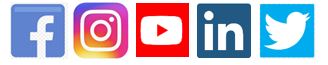 